Декабрь 2020 г. 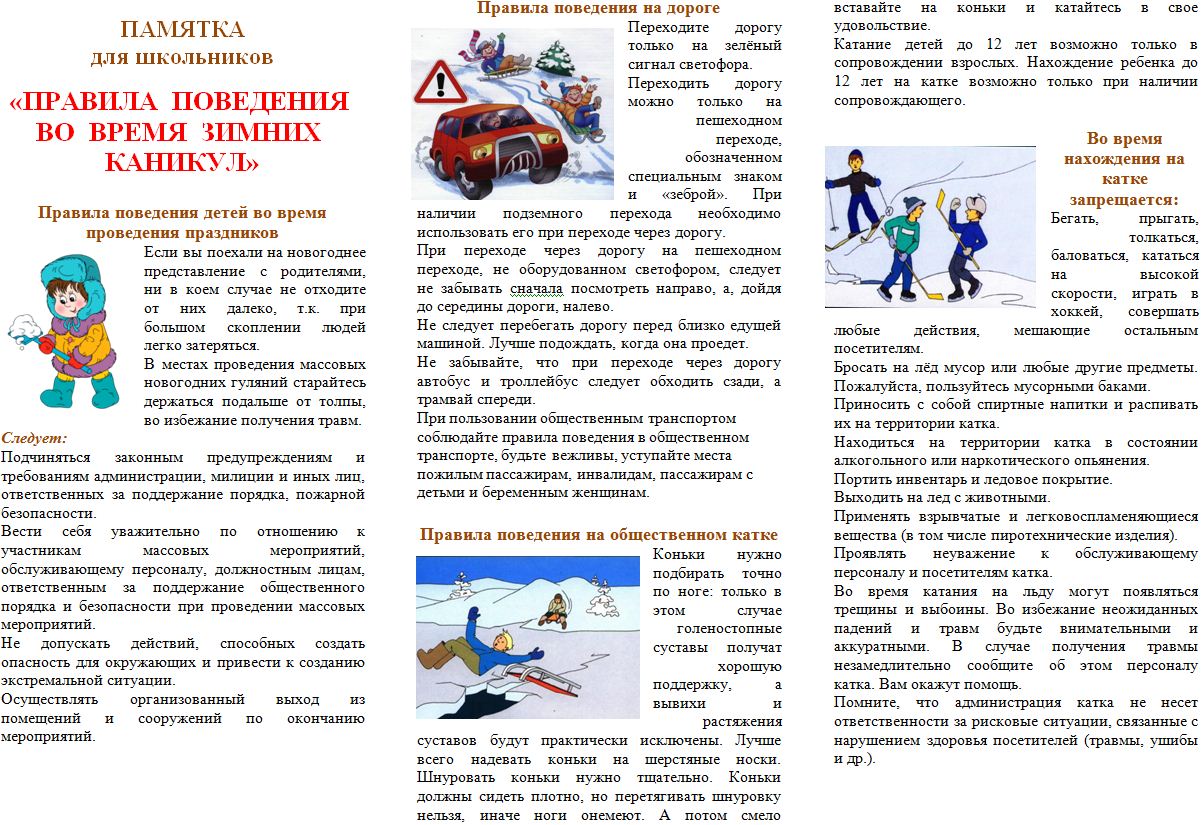 